Veljača, 2022. 			JELOVNIK                  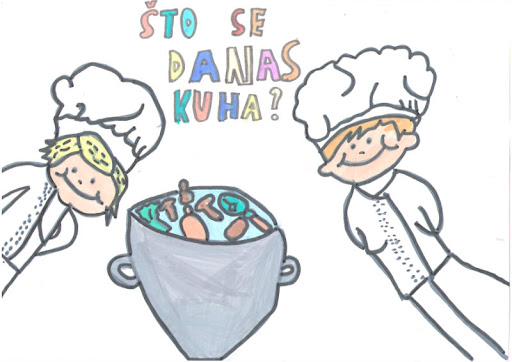 1234RUČAK: mesne okruglicePRILOG: palenta, kruhUŽINA: voćeRUČAK: grah s kobasicamaPRILOG: kruhUŽINA: voćeRUČAK: juha, pohani pileći  odrezakPRILOG: kuhano povrće, kruh, ciklaUŽINA: voćeRUČAK: riblji štapićiPRILOG: blitva, kruhUŽINA: voćni jogurt7891011RUČAK: juha,  rižoto od piletinePRILOG: zelena salata, kruhUŽINA: voćeRUČAK: tjestenina u umaku bolognesePRILOG: kruhUŽINA: pudingRUČAK: polpetePRILOG: blitva, kruhUŽINA: voćeRUČAK: pileći ražnjićiPRILOG: rizi-bizi, kruhUŽINA: voćni jogurtRUČAK: hrenovkaPRILOG: pomfrit, kruhUŽINA: voće1415161718RUČAK: tjestenina u umakuPRILOG: tvrdo kuhano jaje, kruhUŽINA: voćeRUČAK: juha, pečena piletinaPRILOG: pekarski krumpir, cikla, kruhUŽINA: kolačRUČAK: rižoto od teletinePRILOG: zelena salata, kruhUŽINA: voćeRUČAK: grah s kobasicamaPRILOG: kruhUŽINA: kolačRUČAK: školska pizzaPRILOG: UŽINA: voće2122232425RUČAK: varivo od mahuna s junetinomPRILOG: kruhUŽINA: voće